МБДОУ КВ «Детский сад №7 «Ладушка»Краткосрочный проект для детей старшей группы (5-6 лет)«Книга Памяти» и «Мини-музей»Воспитатель: Копылова Ирина ВалерьевнаГ.о. Дзержинский Паспорт педагогического проектаПодготовительный этап: - подбор литературы; - составление плана работы; - определение сроков реализации проекта; - разработка содержания проекта;Основной этапЗаключительныйСовместная презентация воспитателя с детьми «Книги Памяти» Создание мини-музея «День Победы 9 мая»                                                         «Книга Памяти» 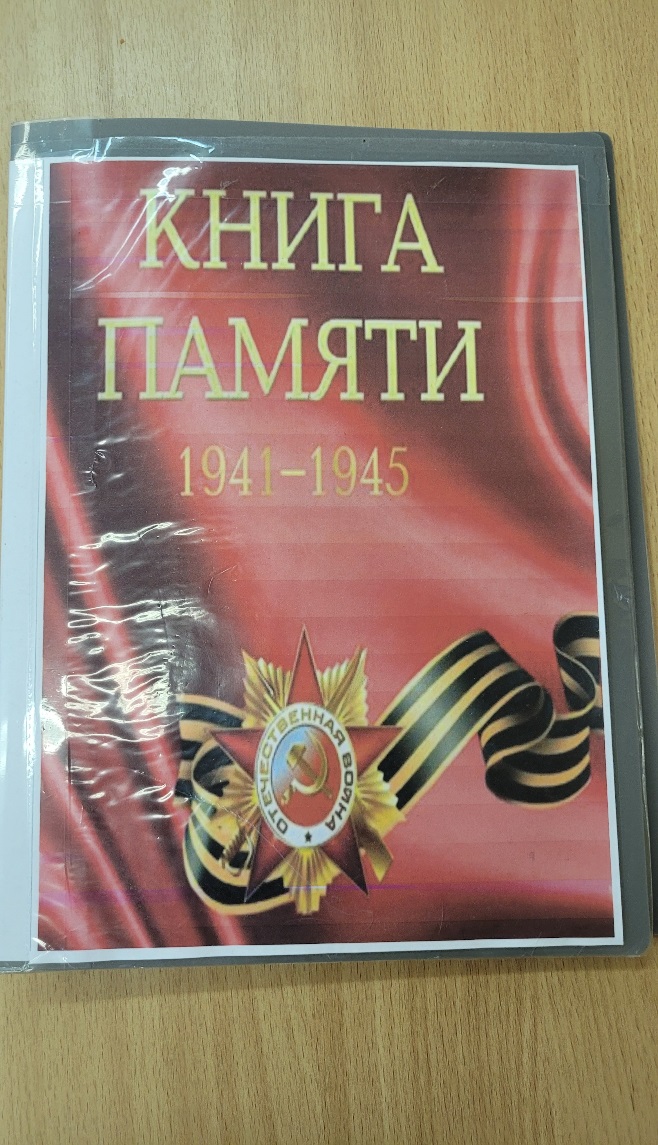 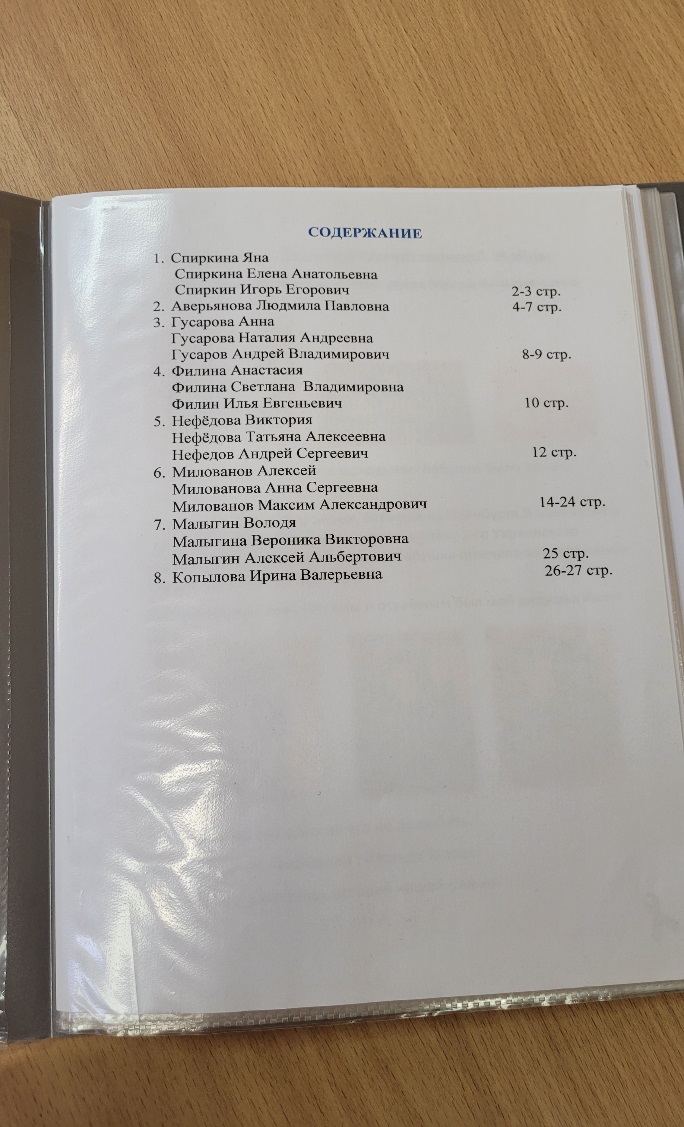 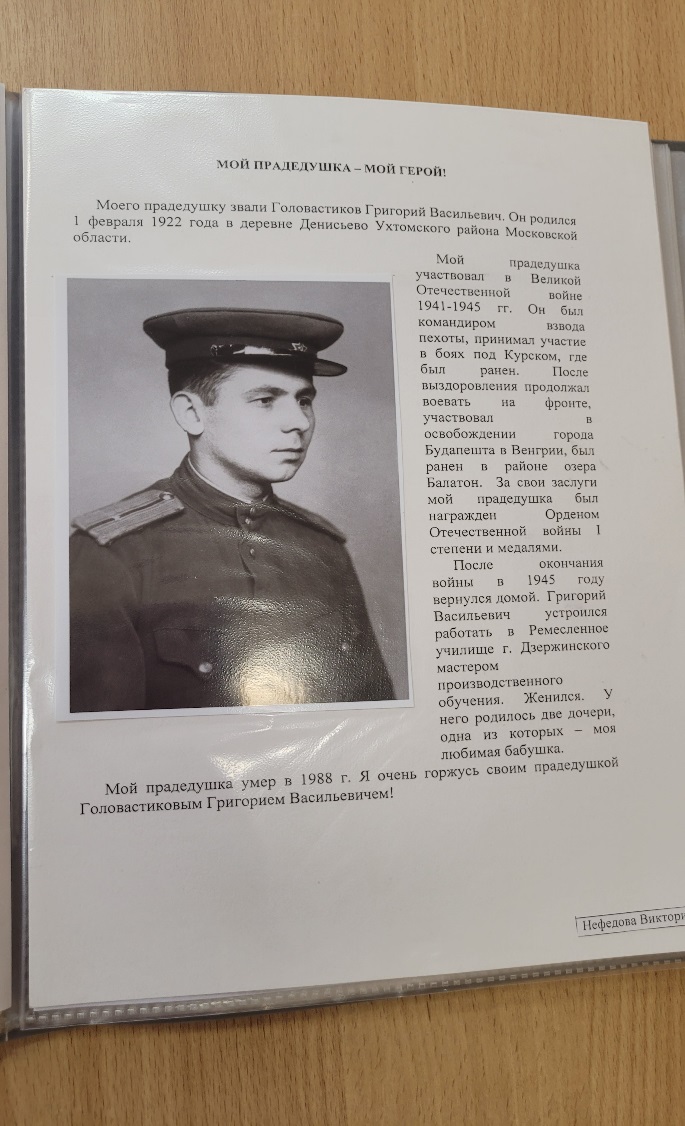 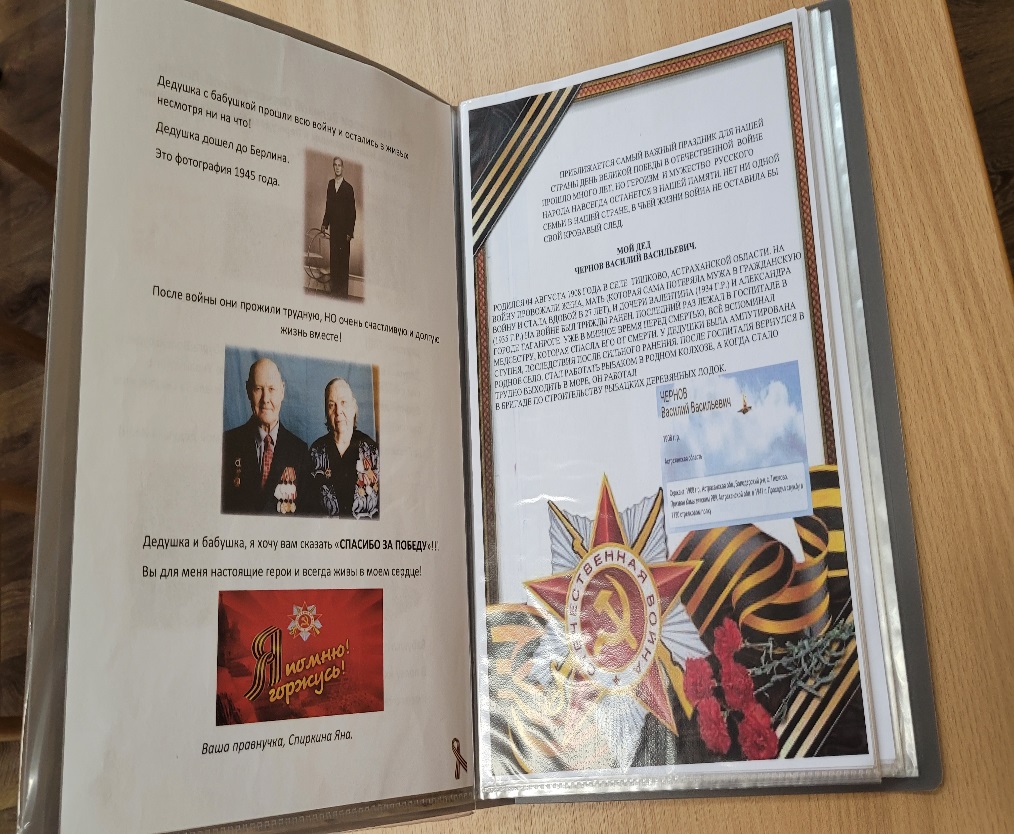 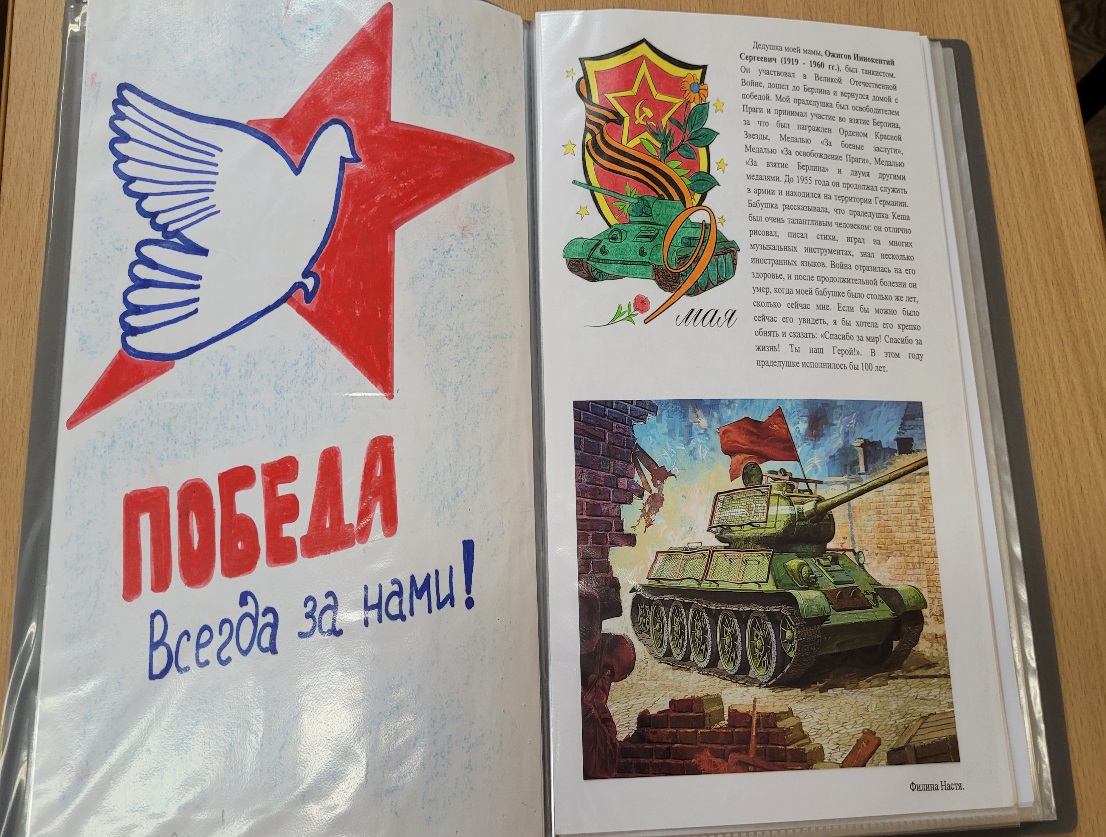                                                            Мини-музей «День Победы 9 мая»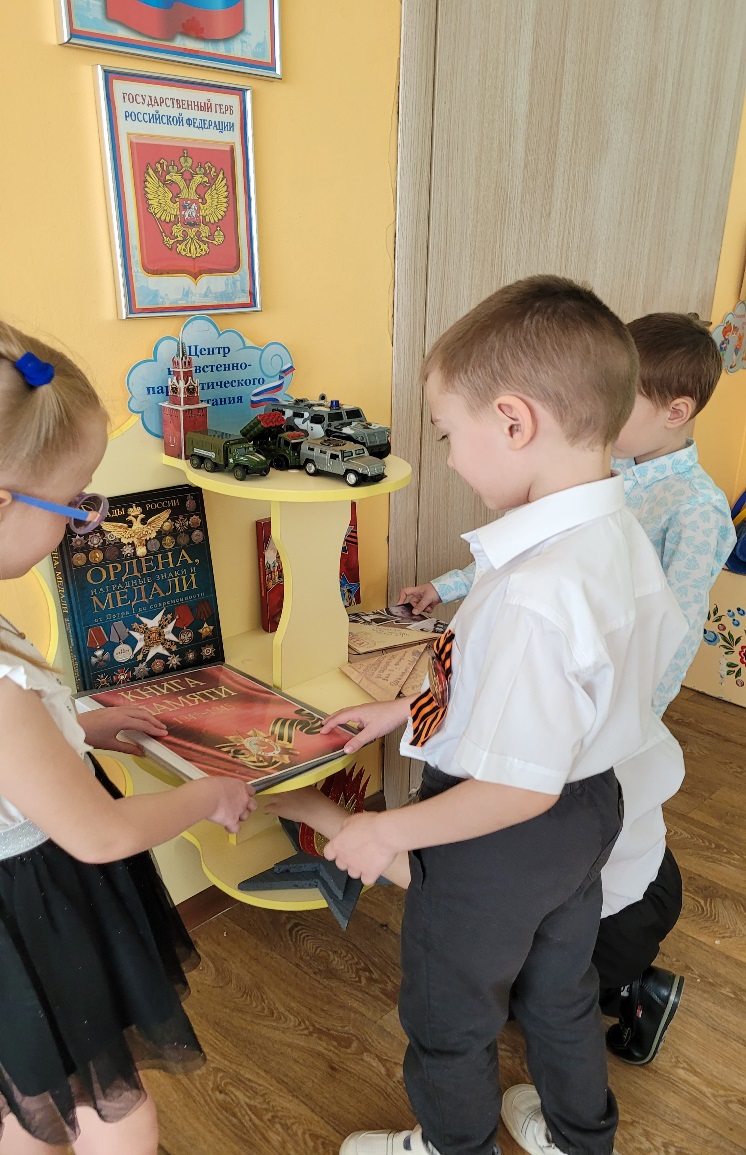 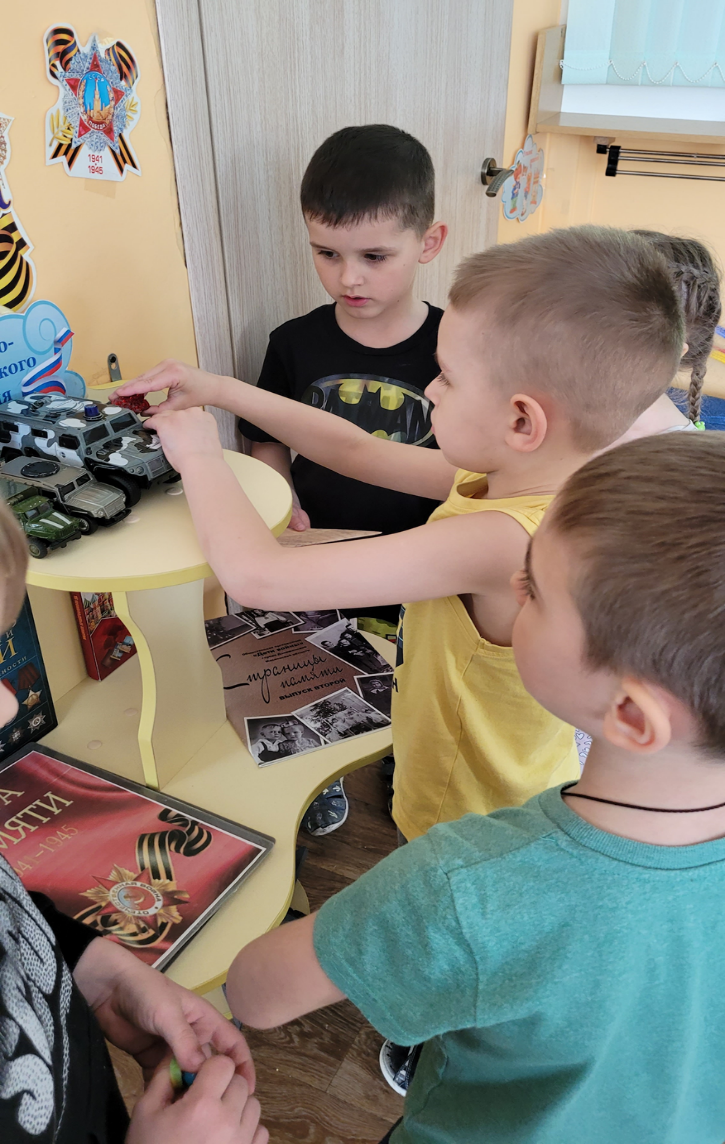 Наименование проекта« Книга Памяти»Актуальность проектаПатриотическое чувство не возникает само по себе. Это результат длительного, целенаправленного воспитательного воздействия на человека, начиная с самого детства. В связи с этим проблема – нравственно – патриотического воспитания детей дошкольного возраста становится одной из актуальных.В результате систематической, целенаправленной  воспитательной работы у детей могут быть сформированы элементы гражданственности и патриотизма. Нельзя быть патриотом, не чувствуя личной связи с Родиной, не зная, как любили, берегли и защищали ее наши предки, наши отцы и деды. Не следует также забывать, что война является одним из наиболее важных исторических опытов и практик в формировании, воспроизводстве, воспитании и восприятии настоящего мужчины. Образ воина остается одним из ключевых символов мужественности. Особенно важно это для современных детей. Для  нормального развития мальчикам и девочкам необходимо, чтобы смутный образ настоящего мужчины постепенно  становился реальностью, находя свое воплощение в конкретных людях. Именно поэтому мы сочли необходимым осветить для детей подвиг своего народа в годы Великой Отечественной Войны.Участники проектаДети старшей группы, родители, воспитатели.Цель проектаРасширить представления детей о подвиге  своего народа в ВОВ через создание  « Книги Памяти».Задачи проектаЗадачи для детей: Узнать о значении и истории праздника;Узнать у родителей  о своих предках,  которые принимали участие  в Великой Отечественной войне. Подобрать картинки, нарисовать рисунки, фото для оформления книги Задачи проектаЗадачи для родителей: найти и адаптировать для детей информацию о значении и истории праздника;сделать подборку семейных фотографий и рассказать детям  о подвигах родственников участников  ВОВ;оформить примерные эскизы титульного листа «Книги Памяти»;Задачи проектаЗадачи для педагогов:обобщить и конкретизировать знания детей о ВОВ;развивать познавательную активность через организацию экскурсий в библиотеку, «Парк Победы»;привлечь родителей к участию в проекте;формировать у детей первоначальные навыки презентации проекта.Развивать чувство гордости за Родину через организацию бесед,  чтение художественных произведений, оформление «Книги Памяти», создание мини-музея «День Победы 9 мая»Сроки реализации проектаКраткосрочныйВид проектаИнформационно - творческийПродукт проекта«Книга памяти», мини-музей Особенности проектаПроект приурочен ко  Дню ПобедыИтоги проектаПрезентация книги памяти, создание мини-музея «День Победы 9 мая»Деятельность детей  Деятельность родителей  Деятельность педагогов - беседа «Никто не забыт, ничто не забыто…» - оформление титульного листа книги; - оформление страницы воины – земляки; - «курсы медсестер» - сюжетно  ролевая игра; - экскурсия в детскую городскую библиотеку «Мне кажется порою, что солдаты ..»Рассматривание картин, фотоматериалов «Подвиг детей в ВОВ» - оформление страниц книги «Подвиг детей в ВОВ» - экскурсия  в «Парк Победы». Возложение цветов погибшим  во время ВОВ.-Рисование на тему «На войне»; - слушание музыкальных произведений о войне.»День Победы» Д. Тухманова, «Журавли», «Священная война».   - оформление «Книги Памяти» - рассказывание детям о родственниках -  участниках ВОВ.  - Рассматривание семейных фотографий вместе с детьми; - Совместно с детьми подобрать картинки, для оформления титульного листа «Книги Памяти». - Оформить примерные эскизы оформления титульного листа совместно с ребенком; - рассказ ребятам о подвигах родных в ВОВ; - чтение детям произведений о войне:От Москвы до Берлина С. АлексееваДорога жизни Н.ХодзаПобеда будет за нами - беседа «Никто не забыт, ничто не забыто…»- экскурсия в городской музей. Зал боевой Славы.  «Славгород в годы ВОВ. Фронт и тыл»Консультация для родителей «Патриотическое воспитание в семье» - оформление титульного листа книги совместно с ребенком; - оформление страницы воины – земляки; - тематическое музыкальное занятие «Песни военных лет»Рассказ  о подвиге детей  в ВОВ. Презентация «Подвиг детей в ВОВ» - оформление страниц книги  «Подвиг детей в ВОВ»- экскурсия  к городскому мемориалу славы. Возложение цветов погибшим  во время ВОВ. - выставка детских рисунков; - презентация «Книги Памяти»